Einstieg: Ordnen Sie die Wörter zu.………………………………………………………………	………………………………………………………………………………………………………………………………	………………………………………………………………………………………………………………………………	………………………………………………………………………………………………………………………………	………………………………………………………………………………………………………………………………	………………………………………………………………………………………………………………………………	………………………………………………………………………………………………………………………………	………………………………………………………………………………………………………………………………	………………………………………………………………………………………………………………………………	………………………………………………………………Verkaufsstrategien der Detailhändler: Welche Shoppingtage gibt es im November? ………………………………………………………………………………………………………………………………………………………………………………………………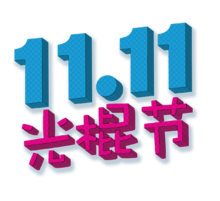 Woher kommen ursprünglich diese Shoppingtage und wie sind sie entstanden? 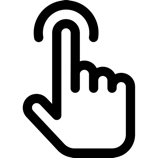 Klicken Sie hier auf das Bild und sehen Sie das Video zum 1. Shoppingtag im November an: Suchen Sie im Internet Informationen zu den anderen zwei Shoppingtagen: A. Lesen Sie den Text und ergänzen Sie die Lücken.Black Friday kurbelt Schweizer Konsum an – 490 Millionen Franken UmsatzAm vergangenen Freitag hat die Schweiz ordentlich konsumiert, der Black Friday ist wieder in die Wachstumszone zurückgekehrt. Im Schweizer Non-Food-Detailhandel wurden rund 490 Millionen Franken umgesetzt, das sind 10 Millionen mehr als im Vorjahr.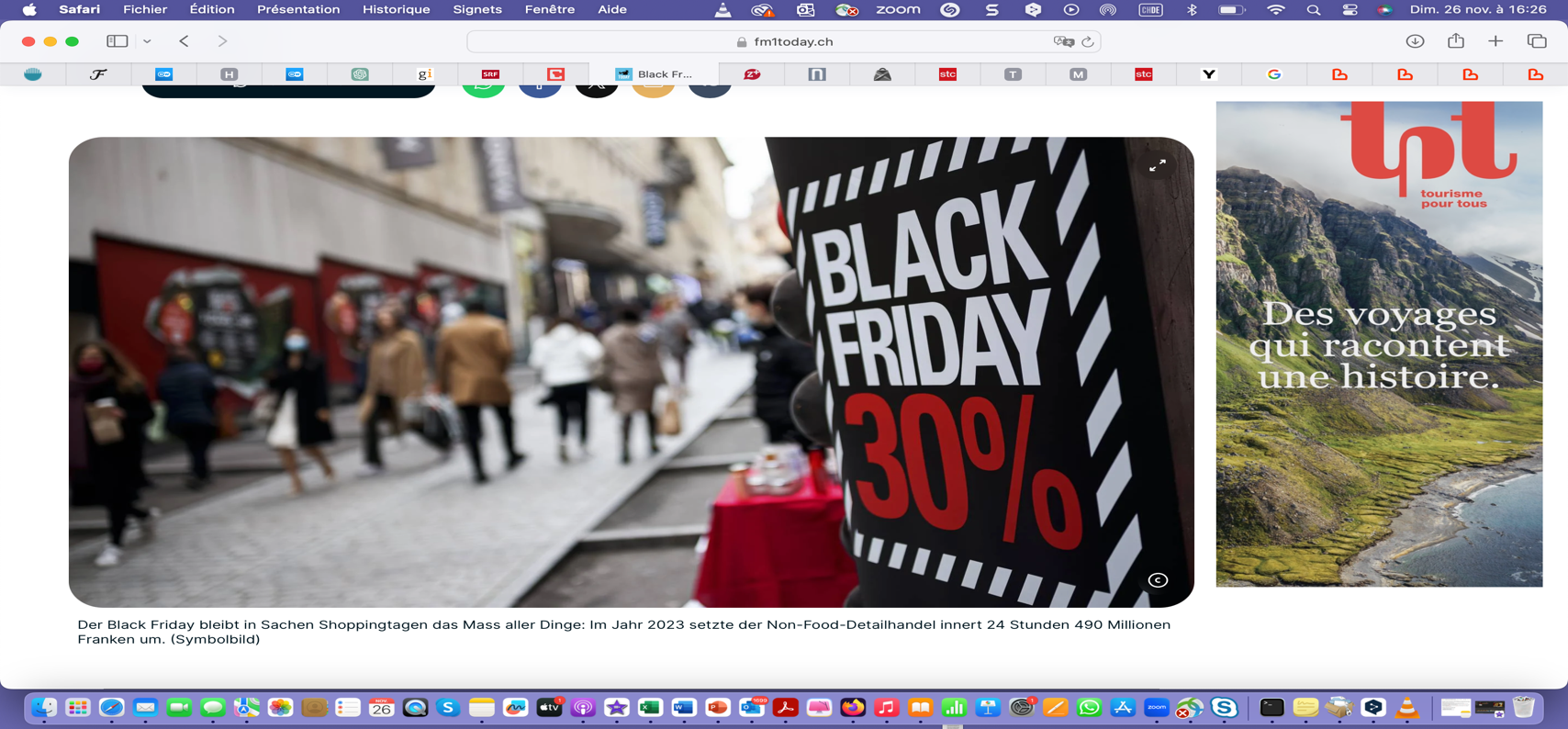 Warenkorb – beliebt – Umsatz – Preise – kauffreudiger – Einkäufe – gewachsenDer Black Friday ist und bleibt in der Schweiz der Primus unter den Shoppingtagen im November. Wie blackfridaydeals.ch mitteilt, erzielte der Schweizer Non-Food-Detailhandel am Black Friday 2023 gemäss Hochrechnungen innert 24 Stunden rund 490 Millionen Franken ..................... .   Davon entfallen 115 Millionen Franken auf den Onlinehandel. Beide Kanäle seien gegenüber dem Vorjahr um jeweils fünf Millionen Franken .....................  .Durchschnittlicher Warenkorb: 250 FrankenAuch die Konsumenten zeigten sich .....................  als auch schon. Im Schnitt wies der ..................... im Onlinehandel einen Wert von 250 Franken auf. Das sind 15 Franken mehr als 2022. Laut blackfridaydeals.ch war das zu erwarten: «Das deutet daraufhin, dass teurere Produkte gezielt eingekauft wurden. Aufgrund der gestiegenen ..................... und der getrübten Konsumentenstimmung wurden .....................  auf den Black Friday verschoben.»Besonders .....................  waren daher auch Produkte im hochpreisigen Segment. So zum Beispiel Smartphones, Computer, Fernseher oder Möbel. Spontankäufe von günstigeren Produkten seien dieses Jahr weniger gefragt gewesen.Befragten – online – Einzelhandel – Gelegenheiten – Rabatten – Handel Cyber Monday steht vor der TürBereits am Montag geht es mit dem dritten und letzten Shoppingtag weiter: Dem Cyber Monday – der kleine Bruder des Black Fridays. Wie dem Namen zu entnehmen ist, findet dieser primär..................... statt. Die Experten rechnen für Montag mit rund 80 Millionen Franken Onlineumsatz im Non-Food-Detailhandel. Trotz ähnlichen ..................... kann der Montag dem Freitag also nicht das Wasser reichen.«Der Black Friday ist für Schweizerinnen und Schweizer der Top-of-Mind Shoppingtag. Obwohl der ..................... versucht hat, weitere Shoppingtage wie den Singles Day oder den Cyber Monday in der Schweiz zu etablieren, können sich diese Rabatttage bislang nicht durchsetzen», sagt Julian Zrotz, Experte im Bereich ..................... bei blackfridaydeals.ch.Eine repräsentative Umfrage vom Jahr 2022 unterstützt diese Aussage. 90 Prozent der .....................  in der Schweiz gaben an, dass maximal ein Shoppingtag pro Jahr ausreicht. Und dieser Tag ist offenbar der Black Friday. «Für die Kundinnen und Kunden sind jedoch alle drei Shopping-Events gute .....................  , die ersten Weihnachtseinkäufe zu machen oder bereits länger geplante Anschaffungen zu einem attraktiven Preis einzukaufen», so Julian Zrotz.B. Beantworten Sie die Fragen. Was bedeutet: Black Friday kurbelt Schweizer Konsum an? Wie viel Umsatz erzielte der Black Friday 2023? Wo hat man am meisten Umsatz gemacht: im stationären oder Online-Handel? Wie sehen die Zahlen es im Vergleich zu 2022 aus? Wie viel hat im Schnitt ein Schweizer ausgegeben? Was für Produkte waren sehr gefragt dieses Jahr? Welchen Umsatz erwarten die Experten am Cyber Monday? Welcher Shoppingtag ist bei den Schweizern am beliebtesten? Für was nutzen die Kunden diese Shoppingtage? 10. WAS HABEN SIE AM BLACK FRIDAY GEKAUFT ? 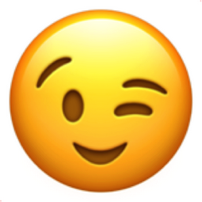 